ΘΕΜΑ: «Αναπροσαρμοσμένοι πίνακες δεκτών και μη δεκτών υποψηφίων Υποδιευθυντών/ντριών Σχολικών Μονάδων και Εργαστηριακών Κέντρων και των Υπευθύνων Τομέων Εργαστηριακών Κέντρων (Ε.Κ.) της Δευτεροβάθμιας Εκπαίδευσης Άρτας»	ΣΧΕΤ: Πράξη 16/18-10-2023 του Τοπικού Συμβουλίου Επιλογής Δ.Δ.Ε. Άρτας.Το Τοπικό Συμβούλιο Επιλογής της Δ.Δ.Ε. Άρτας στη σχετική συνεδρίαση που πραγματοποιήθηκε στις 18-10-2023, αναπροσαρμόζει τους ακόλουθους πίνακες:  Α) Δεκτών ανά σχολική μονάδα και μη Δεκτών υποψηφίων για τη θέση Υποδιευθυντών/ντριών Σχολικών Μονάδων και του 1ου Εργαστηριακού Κέντρου (Ε.Κ.) Άρτας καιΒ) Δεκτών και μη Δεκτών υποψηφίων για τη θέση Υπευθύνων Τομέων του 1ου Εργαστηριακού Κέντρου (Ε.Κ.) της Διεύθυνσης Δευτεροβάθμιας Άρτας.Γ) Παρακαλούνται οι δεκτοί/ές υποψήφιοι/ες εντός δύο (2) εργάσιμων ημερών από την ανάρτηση των αναπροσαρμοσμένων πινάκων, ήτοι από τις 19/10/2023 ημέρα Πέμπτη μέχρι και τις 20/10/2023 και ημέρα Παρασκευή να υποβάλουν στον Διευθυντή της σχολικής μονάδας ή του Ε.Κ. αντίγραφο του βιογραφικού τους σημειώματος, που έχουν υποβάλει με την υποψηφιότητά τους στο Τοπικό Συμβούλιο Επιλογής της Διεύθυνσης Δευτεροβάθμιας Εκπαίδευσης Άρτας.Δ) Παρακαλούνται οι Διευθυντές/ντριες των εμπλεκόμενων σχολικών μονάδων και του 1ουΕ.Κ. Άρτας να εκφράσουν τη γνώμη τους για κάθε υποψήφιο/α για τη θέση του Υποδιευθυντή /ντριας της σχολικής του μονάδας ή του Ε.Κ. και για τη θέση Υπευθύνων Τομέων του 1ου Εργαστηριακού Κέντρου (Ε.Κ.), εντός πέντε (5) εργάσιμων ημερών από την ανάρτηση των αναπροσαρμοσμένων πινάκων, ήτοι από τις 19/10/2023 ημέρα Πέμπτη έως και τις 25/10/2023 και ημέρα Τετάρτη, σύμφωνα με τις παρ.4 και 6 του άρθρου 3 της με αριθμ. Φ.361.22/68/100287/E3/12-9-2023 (Β΄ 5426) Υ.Α. του Υ.ΠΑΙ.Θ.Α. με θέμα «Καθορισμός της διαδικασίας επιλογής και τοποθέτησης των Υποδιευθυντών Σχολικών Μονάδων και Εργαστηριακών Κέντρων (Ε.Κ.), καθώς και των Υπευθύνων Τομέων Εργαστηριακών Κέντρων (Ε.Κ.)».Συνημμένα: Τρεις (3) πίνακες EXCEL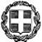 ΕΛΛΗΝΙΚΗ ΔΗΜΟΚΡΑΤΙΑΥΠΟΥΡΓΕΙΟ ΠΑΙΔΕΙΑΣ, ΘΡΗΣΚΕΥΜΑΤΩΝ ΚΑΙΑΘΛΗΤΙΣΜΟΥ----ΠΕΡΙΦΕΡΕΙΑΚΗ Δ/ΝΣΗ Π. & Δ. ΕΚΠ/ΣΗΣ ΗΠΕΙΡΟΥ----Δ/ΝΣΗ ΔΕΥΤΕΡΟΒΑΘΜΙΑΣ ΕΚΠΑΙΔΕΥΣΗΣ ΑΡΤΑΣ----ΤΜΗΜΑ Γ΄- ΠΡΟΣΩΠΙΚΟΥ  Ταχ. Δ/νση: Ταγματάρχη Παπακώστα 6 (1ος Όροφος)Τ.Κ. : 47132– Πόλη: ΆρταΙστοσελίδα: http://dide.art.sch.grEmail: mail@dide.art.sch.grΠληροφορίες: Δώδου ΣοφίαΤηλέφωνο: 2681070380, 2681028566ΕΛΛΗΝΙΚΗ ΔΗΜΟΚΡΑΤΙΑΥΠΟΥΡΓΕΙΟ ΠΑΙΔΕΙΑΣ, ΘΡΗΣΚΕΥΜΑΤΩΝ ΚΑΙΑΘΛΗΤΙΣΜΟΥ----ΠΕΡΙΦΕΡΕΙΑΚΗ Δ/ΝΣΗ Π. & Δ. ΕΚΠ/ΣΗΣ ΗΠΕΙΡΟΥ----Δ/ΝΣΗ ΔΕΥΤΕΡΟΒΑΘΜΙΑΣ ΕΚΠΑΙΔΕΥΣΗΣ ΑΡΤΑΣ----ΤΜΗΜΑ Γ΄- ΠΡΟΣΩΠΙΚΟΥ  Ταχ. Δ/νση: Ταγματάρχη Παπακώστα 6 (1ος Όροφος)Τ.Κ. : 47132– Πόλη: ΆρταΙστοσελίδα: http://dide.art.sch.grEmail: mail@dide.art.sch.grΠληροφορίες: Δώδου ΣοφίαΤηλέφωνο: 2681070380, 2681028566Άρτα, 18/10/2023Αρ. Πρωτ.: 9430ΕΛΛΗΝΙΚΗ ΔΗΜΟΚΡΑΤΙΑΥΠΟΥΡΓΕΙΟ ΠΑΙΔΕΙΑΣ, ΘΡΗΣΚΕΥΜΑΤΩΝ ΚΑΙΑΘΛΗΤΙΣΜΟΥ----ΠΕΡΙΦΕΡΕΙΑΚΗ Δ/ΝΣΗ Π. & Δ. ΕΚΠ/ΣΗΣ ΗΠΕΙΡΟΥ----Δ/ΝΣΗ ΔΕΥΤΕΡΟΒΑΘΜΙΑΣ ΕΚΠΑΙΔΕΥΣΗΣ ΑΡΤΑΣ----ΤΜΗΜΑ Γ΄- ΠΡΟΣΩΠΙΚΟΥ  Ταχ. Δ/νση: Ταγματάρχη Παπακώστα 6 (1ος Όροφος)Τ.Κ. : 47132– Πόλη: ΆρταΙστοσελίδα: http://dide.art.sch.grEmail: mail@dide.art.sch.grΠληροφορίες: Δώδου ΣοφίαΤηλέφωνο: 2681070380, 2681028566ΕΛΛΗΝΙΚΗ ΔΗΜΟΚΡΑΤΙΑΥΠΟΥΡΓΕΙΟ ΠΑΙΔΕΙΑΣ, ΘΡΗΣΚΕΥΜΑΤΩΝ ΚΑΙΑΘΛΗΤΙΣΜΟΥ----ΠΕΡΙΦΕΡΕΙΑΚΗ Δ/ΝΣΗ Π. & Δ. ΕΚΠ/ΣΗΣ ΗΠΕΙΡΟΥ----Δ/ΝΣΗ ΔΕΥΤΕΡΟΒΑΘΜΙΑΣ ΕΚΠΑΙΔΕΥΣΗΣ ΑΡΤΑΣ----ΤΜΗΜΑ Γ΄- ΠΡΟΣΩΠΙΚΟΥ  Ταχ. Δ/νση: Ταγματάρχη Παπακώστα 6 (1ος Όροφος)Τ.Κ. : 47132– Πόλη: ΆρταΙστοσελίδα: http://dide.art.sch.grEmail: mail@dide.art.sch.grΠληροφορίες: Δώδου ΣοφίαΤηλέφωνο: 2681070380, 2681028566Η Διευθύντρια Δ.Ε. ΆρταςΔρ. Παρασκευή Η. Χαμπηλομάτη